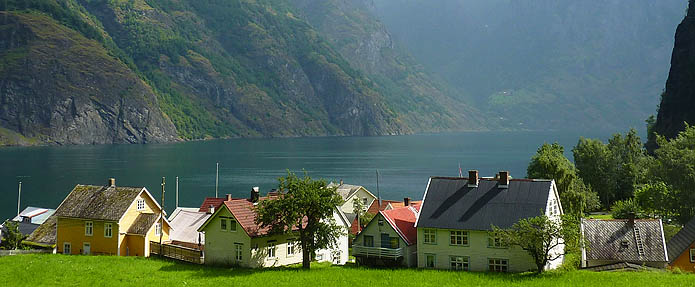 ¿QUÉ TE ESPERA EN ESTE VIAJE?Este viaje, combinación de nuestras rutas en Noruega “Cabo Norte, la última frontera” y “Fiordos, Lagos y Montañas”, permite disfrutar de una completa experiencia de Noruega en 15 días. Tras conocer el paisaje ártico de la Laponia noruega y sus parajes poblados por los samis, nos dirigiremos hacia el Sur, donde nos adentraremos por los fiordos noruegos y ciudades imprescindibles como Bergen o Stavanger.Una ruta que conserva el espíritu de Tierras Polares y nos ayudará a descubrir los dos extremos de Noruega, comenzando en el salvaje y despoblado Norte a través las mejores excursiones a pie con la mágica presencia del sol de medianoche. Navegaremos en kayak hasta el glaciar Oksfjord, conoceremos los Parques Nacionales de Stabbursdalen y la salvaje isla de Seiland y alcanzaremos el punto más septentrional de Europa, Nordkapp o Cabo Norte. Como colofón nos dirigiremos a los lugares más emblemáticos del sur de Noruega y sus fiordos Patrimonio de la Humanidad, recorriendo algunas de las más espectaculares vías de Noruega, las conocidas como Norwegian Scenic Routes. Visitaremos el  impresionante mirador de Aurland, el fiordo encantado de Hardanger, el fiordo de los sueños, el glaciar Folgefonna, o el famoso Púlpito en el Lysefjord. Otra característica no menos importante de nuestro viaje es que, pese a movernos en uno de los países más caros del mundo, prácticamente todos los gastos están incluidos en el precio: vuelos, alojamiento en cabañas escandinavas, traslados, guía y comidas, haciendo que tus gastos en Noruega sean mínimos.Fechas 2022JulioDel 14 de julio al 29 de julioDel 21 de julio al 5 de agostoAgostoDel 28 de julio al 12 de agostoDel 4 al 19 de agostoDel 11 al 26 de agostoDel 18 de agosto al 2 de septiembreDel 25 de agosto al 9 de septiembrePLAN DE VIAJEDía 1. Vuelo a Noruega, aeropuerto de AltaVuelo desde España. Llegada al aeropuerto de Alta y encuentro con el guía.Dependiendo de la hora de llegada del vuelo tendremos más o menos tiempo libre para comenzar la visita de la ciudad. Alta, ciudad situada a orillas del Altafjord, es una de las localidades más conocidas del gran norte Noruego. Su población, de aproximadamente 17.000 habitantes, disfruta en verano de un clima acogedor con temperaturas comparables a las del sur de Noruega.Noche en cabañas.Día 2. Museo rupestre de Alta - Kayak hasta el glaciar OksfjordHoy visitaremos el museo Hjemmeluft, premio del Museo Europeo del Año en 1993, donde conoceremos la historia de los famosos grabados rupestres de Alta con una antigüedad de más de 6.000 años. El arte rupestre de Alta pertenece a la selecta lista de Patrimonio de la Humanidad de la UNESCO y el número de grabados encontrados es muy elevado. A pesar de su latitud, el fiordo de Alta con sus aguas abundantes en peces, atrajo a los hombres desde hace más de 6.000 años, como lo atestiguan estos numerosos grabados dejados por los habitantes de la época sobre las colinas que dominan el fiordo. Veremos escenas de caza y pesca, y embarcaciones de gran tamaño cuyas formas alargadas nos recuerdan los imponentes barcos vikingos. Accederemos desde el museo a las pinturas por un confortable sendero, disfrutando de las estupendas vistas al fiordo. Después de la visita al museo nos dirigiremos rumbo al glaciar de Oksfjord, uno de los tres glaciares existentes en el municipio de Loppa, y donde se sitúa el punto más alto de la Laponia noruega (1.204m). Estas montañas nos sorprenderán debido a su gran altura a pocos metros del mar, manteniendo sus picos nevados todo el año. Nuestro objetivo será aproximarnos a la impresionante lengua de hielo que cae directamente al mar. Para ello tomaremos un kayak* con el que navegar hasta las inmediaciones de la lengua glaciar por el tranquilo fiordo de Jokelfjorden. Con suerte durante la navegación podremos observar cetáceos que habitualmente se acercan a alimentarse a las ricas aguas del fiordo. El trayecto es de unos 10km ida y vuelta, la duración puede variar en 3-4 horas dependiendo del ritmo.Después de esta increíble experiencia nos alojaremos en cabañas a orillas de fiordos. Este día intentaremos pescar nuestra propia cena aprovechando los largos atardeceres del verano ártico. ¿Un bacalao a la brasa?  *En el caso de que la climatología no lo permita, tomaremos una zodiac para acercarnos al glaciar.Día 3. Repparfjord - Trollholmsund - Trekking en el Parque Nacional de StabbursdalenContinuando nuestra ruta hacia el norte atravesaremos la altiplanicie de tundra de Repparfjord, donde descubriremos la inmensidad del paisaje ártico. Las coníferas dan paso a pequeños sauces y abedules que apenas se levantan de suelo debido a dureza del clima durante muchos meses del año. Numerosos ríos salmoneros y rebaños de renos se cruzarán en nuestro camino hasta llegar al fiordo de Porsanger. Haremos una parada para descubrir el Trollholmsund ó Trolls de piedra, unas hermosas formaciones dolomíticas que han dado nombre al lugar. Según una antigua leyenda sami, un grupo de trolls caminaba por la altiplanicie de Finnmark y fue al llegar a este enclave donde intentaron cavar un agujero en la roca para esconderse antes de la salida del sol; pero no lo consiguieron y allí quedaron petrificados. La actividad principal del día es la visita al Parque Nacional de Stabbursdalen  que posee el bosque de pinos más septentrional del planeta, con una fauna y flora representativa de la zona. Nuestra ruta remontará el río que da nombre al parque y que es famoso entre los pescadores de todo el mundo. Se trata de un lugar privilegiado y frágil, con un paisaje ideal para hacer senderismo. Caminaremos por lugares en los que estaremos prácticamente solos, disfrutando de la naturaleza del lugar.Noche en cabañas típicas escandinavas.Día 4. Knivskjelodden (punto más al norte de Europa) y peñón de Cabo NorteSiguiendo con nuestra ruta hacia el norte con nuestro vehículo y tras pasar un túnel escavado en el lecho marino, llegaremos a la isla de Mageroya. En esta isla, además del ansiado Cabo Norte se encuentra Honningsvag, una población situada a 70° 58' N en el municipio de Nordkapp. Debido a su latitud y al número de habitantes, es considerada como la ciudad más septentrional de Europa e incluso del mundo, además de la puerta de Cabo Norte.En este punto la vegetación se habrá convertido en extensas praderas de tundra acompañada por enormes formaciones rocosas manchadas por las nieves perpetuas y con evidentes signos de la reciente retirada de los glaciares. Pocos kilómetros faltan para el final de la carretera que se quedará al filo del acantilado más mítico, el Peñón de Cabo Norte, apenas a 2000 Km del Polo Norte.El peñón de Cabo Norte siempre ha sido un importante punto de orientación para el tráfico marítimo. La denominación  de Cabo Norte aparece por primera vez en las cartas náuticas de una expedición inglesa dirigida por el capitán de fragata Richard Chancellor que en 1553 partió en busca del pasaje noreste hacia China sin conseguirlo. Cabo Norte se encuentra a  sobre el nivel del mar. Es conocido como el punto más septentrional del continente europeo aunque en realidad lo es el cercano Knivskjelodden. Para llegar al Knivskjelodden nos calzaremos las botas y cargaremos nuestras mochilas con lo necesario. Realizaremos un trekking a través de tundra, para luego continuar a orillas del mar y alcanzar así Knivskjelodden, considerado el “verdadero Cabo Norte” 1,5 km más al norte que el turístico peñón. Esta ruta, de unos 18 km ida y vuelta y de unas 6 horas de duración, transcurre en parte por un sendero marcado por hitos de piedra sin grandes desniveles. A medida que nos acercamos al norte descenderemos hacia el nivel del mar aproximadamente unos 300 metros, donde el recorrido se hará un poco más duro en el retorno. Posteriormente y ya en nuestro vehículo nos acercaremos al Peñón de Cabo Norte donde se encuentra la famosa esfera y un centro dedicado a este monumento natural. En toda esta zona, durante las salidas de junio y julio podremos observar el fenómeno llamado Sol de Medianoche, donde tendremos 24 horas de luz plena y jamás veremos ocultarse el sol, siempre y cuando las condiciones meteorológicas lo permitan.Alojamiento en cabañas en las cercanías de Cabo Norte. Día 5. Gjesvaer, Kvaloya y ferry a SeilandAtravesando un paisaje casi lunar llegaremos a Gjesvaer, un pintoresco pueblo de pescadores. La zona es una de las mayores reservas de aves marinas de Noruega donde conviven frailecillos, gaviotas, águilas de mar, cormoranes, alcatraces y muchas otras especies. Los safaris de pájaros son la segunda atracción turística en Cabo Norte y en los meses de junio, julio y agosto existe la posibilidad de realizar esta excursión opcional in situ. (Coste aprox. 70€) En nuestro recorrido podremos divisar las pequeñas y coloridas aldeas que dan el contrapunto a este estéril y duro paisaje.Una vez culminado el punto más al norte de la Europa continental pondremos rumbo al Oeste, hasta la isla de Kvaloya, accesible por un puente y donde se encuentra la ciudad de Hammerfest. Allí nos embarcaremos en un ferry con nuestro vehículo para cruzar hasta la espectacular e inexplorada isla de Seiland. Noche en cabañas típicas escandinavas.Día 6. Trekking en el Parque Nacional de la isla de SeilandPrácticamente virgen y apenas visitada, la isla de Seiland no llega a los 200 habitantes y casi todos ellos son samis que mantienen intactas sus costumbres ligadas al mar y a los renos. La isla, una de las diez más grandes de territorio continental noruego, fue declarada recientemente Parque Nacional por su exclusiva belleza natural y sus dos glaciares, el Seilandsjokelen y el Nordmannsjokelen. Aislados del mundo y sin senderos marcados, exploraremos la isla de la mano de nuestro guía realizando un trekking de unos 10 kilómetros hasta llegar a una cabaña a orillas de un lago donde el tiempo parece haberse detenido. Allí podremos almorzar y calentarnos al calor del fuego. Tras una tarde de pesca y contemplación del sol de medianoche volveremos a la cabaña para descansar acompañados del inconfundible sonido del charran ártico.Noche en cabañas típicas escandinavas.Día 7. Seiland - Hammerfest - AltaAmaneceremos en la isla de Seiland y nos dejaremos llevar por su vida tranquila totalmente dominada por el ambiente ártico. Tomaremos el barco de regreso, no sin antes terminar de aprovechar sus magníficos rincones.Una vez en Kvaloya encontraremos Hammerfest a pocos kilómetros, otra urbe que se asigna el título de «ciudad más septentrional del mundo», aunque este galardón también es disputado por Barrow (en Alaska) y Longyearbyen (Svalbard, Noruega). En todo caso, Hammerfest es la ciudad más antigua del norte del país y fue la primera del Norte de Europa en tener iluminación eléctrica en las calles en 1891. Otro dato de interés es el Monumento del Meridiano, declarado Patrimonio de la Humanidad por la Unesco, en memoria del primer estudio de medición internacional de la forma y tamaño del globo, que concluyó aquí en 1855.Tendremos tiempo libre en la ciudad para poder subir a su magnífico mirador, comprar souvenirs o visitar alguno de los museos de la ciudad, de los cuales destaca el “Museo de la Reconstrucción”, orgulloso homenaje a los ciudadanos que decidieron reconstruir la ciudad después de que los nazis aplicaran la ley de tierra quemada en su retirada en 1944. Una vez terminada la jornada pondremos rumbo a la ciudad de Alta.Alojamiento en cabañas o albergue.Día 8. Vuelo a OsloTraslado al aeropuerto de Alta y vuelo hasta Oslo. Llegada a Oslo y transfer desde el aeropuerto hasta el alojamiento en Oslo por cuenta del viajero. Dependiendo de la hora de llegada del vuelo, variará el tiempo libre del que dispondremos para comenzar la visita de la ciudad y disfrutar del animado centro de Oslo, conocer los jardines del palacio real o dar un paseo por el bullicioso puerto.Noche en alojamiento en Oslo.Día 9. Día libre en OsloDía libre para visitar la ciudad. Os recomendamos callejear por el centro de Oslo y dar un paseo por el Parque de Vigeland, además de visitar alguno de los museos de la capital: el Museo Naval Vikingo, Museo Kon-Tiki, el Museo Polar Fram, el Museo Histórico Nacional o la Galería Nacional, donde se encuentra expuesto de forma permanente el “Grito” de Munch. También es posible visitar el fascinante interior del Ayuntamiento de Oslo, donde se entrega el prestigioso premio Nobel de la Paz.Noche en alojamiento en Oslo.Día 10. Visita libre en Oslo - Torpo - GeiloPor la mañana nos dedicaremos a la visita libre de la ciudad y disfrutar del animado centro de Oslo, conocer los jardines del palacio real o dar un paseo por el bullicioso puerto.Después del almuerzo nos reuniremos con nuestro guía y partiremos hacia Hovet. El recorrido entre espectaculares bosques, enormes lagos y majestuosas montañas no dejará de sorprendernos. Breve parada en Torpo, donde veremos desde el exterior la iglesia de madera o “stavkirke” más antigua del valle de Hallingdal (datada en 1192). Estas starvkirke, iglesias medievales que datan del siglo XII y que veremos a lo largo de nuestro recorrido, son una de las atracciones más singulares de Noruega. En la actualidad quedan en pie sólo 30 Stavkirke medievales, casi todas en Noruega.  Noche en cabañas en Geilo.Día 11. Geilo - Senderismo en el Parque Nacional Handangevidda - Cascadas HivjufossenComenzaremos a disfrutar del entorno natural en las proximidades de la localidad de Geilo, punto de partida de las actividades de hoy. Como primera etapa del día, retomaremos nuestro vehículo para dirigirnos rumbo a Tuva Turishytter, a una altura de 1.100 metros, de donde divisaremos toda la hermosura del Parque Nacional de Handangervidda. Este importante refugio de montaña, conocido solo por los lugareños amantes del senderismo y las travesías en esquís, será nuestro punto de partida para nuestra actividad de senderismo. Dependiendo del ritmo del grupo, nuestro guía elegirá la excursión más adecuada para todos. Disfrutaremos del entorno paisajístico del Parque Nacional de Handangervidda, compuesto por páramos áridos, lagos, ríos y arroyos. Por la tarde, como segundo objetivo del día, nos dirigiremos hacia las cercanías del poblado de Hovet, donde alcanzaremos la cima de las cascadas de Hivjufossen (cascada de Hiv) con una caída de . Para acceder a ellas haremos un trekking de nivel medio que, a diferencia del paisaje del Parque Nacional de Handangervidda, atraviesa un bosque de pinos rojos, abedules y un sotobosque espectacular. Durante todo el recorrido tendremos una hermosa perspectiva de toda el área y, desde arriba, podremos observar magníficas vistas del macizo de Hallingkarvet y de las montañas circundantes. Alcanzaremos  el borde de la cascada para divisar la caída del salto de 250 metros.Noche en cabañas en Geilo.Día 12. Stavkirke Borgund - Aurland - Flam - Fiordos de Naeroy en SognefjordenHoy tendremos un día intenso con un sinfín de maravillas naturales, impresionantes obras de ingeniería y navegación en el Naeroyfjord. Por la mañana tomaremos una carretera de montaña hacia el impresionante fiordo de los Sueños (Sognefjorden), pasando por el túnel de carretera más largo de mundo, de más de 24 kilómetros, que atraviesa el fiordo de Leardal. Pararemos en Borgund para visitar la que es considerada como la mayor y mejor conservada de las iglesias Stavkirke, construidas en madera a finales del siglo XII.Retornaremos al pueblo de Laerdal y tomaremos la carretera de montaña hacia Aurland,  en los que podremos observar como el entorno va cambiando hasta convertirse en un verdadero paisaje de alta montaña. Es un tramo impresionante con vistas privilegiadas del fiordo Aurland antes de llegar al mirador de Stegastein, impactante tanto por sus vistas como por su moderna y desafiante arquitectura.Más tarde llegaremos hasta la localidad de Flam, donde nos espera una travesía en lancha fueraborda por el fiordo Naeroyfjord, Patrimonio de la Humanidad por la UNESCO. Se trata de una actividad de aventura bajo enormes acantilados verticales y cascadas de inigualable belleza donde, con un poco de suerte, podremos avistar águilas pescadoras, focas y marsopas.Como actividad opcional bajo disponibilidad y para los que lo deseen, es posible hacer el recorrido del famoso ferrocarril  de Flam (Flamsbanen) hasta Myrdal. Éste es el viaje en tren más emocionante que se puede hacer en toda Noruega: en el breve pero trepidante recorrido en el altiplano del valle de Flam divisaremos cascadas y montañas con desniveles de hasta . (Excursión opcional desde 50€ por persona).Al finalizar las actividades, nos dirigiremos a la población de Voss.Noche en albergue o cabaña en Voss.Día 13. Norheimsund - Ferry a Jondal - Glaciar Folgefonna y aventura en kayakNos despertaremos en Voss, un pequeño municipio de no más de 15.000 habitantes, pero muy popular entre los amantes de los de deportes de aventura. Tras admirar las vistas de su extenso lago y las montañas que lo encajonan, partiremos hacía Norheimsund en un espectacular viaje donde nos sorprenderá un descenso serpenteante de la carretera en las proximidades de la cascada de Skjervsfossen. Siguiendo nuestro recorrido divisaremos lagos, industrias madereras y costearemos el Hardangerfjord o “fiordo Encantado”, uno de los más bellos y extensos de Noruega aunque poco conocido a nivel turístico. Más tarde nos espera uno de los pocos puentes colgantes de Noruega en las proximidades Oystese, antes de llegar a Norheimsund, donde haremos una breve parada. Seguidamente iremos a Torvykbygd, donde tomaremos el ferry rumbo a Jondal navegando por el fiordo de Hardanger. Una vez en el puerto nos dirigiremos hacia nuestro destino, el glaciar Folgefonna. Aquí realizaremos una marcha de unos 450 metros de desnivel acumulado para conseguir una panorámica única de esta singular masa helada donde se entremezclan los colores azules y blancos del hielo perpetuo. Dependiendo de las condiciones será posible llevar a cabo una caminata por encima del hielo del tercer glaciar más grande de Noruega, utilizando crampones si fuera necesario. Por la tarde retornaremos hacia la población de Norheimsund, donde nos prepararemos para realizar la actividad de navegación en kayak en el fiordo de Hardanger. Se trata de una aventura de unas dos horas por aguas tranquilas y sin alejarnos de la orilla, en la que vamos a disfrutar de una perspectiva diferente de este bellísimo fiordo. Noche en cabañas en Norheimsund.Día 14. Visita libre a Bergen y ruta rumbo al surHoy llegaremos a Bergen, la segunda ciudad más importante de Noruega y una de las más bellas del país. La parte antigua de la ciudad se halla en la parte norte de la bahía de Vagen y allí veremos el famoso barrio de Bryggen, una serie casas de madera de principios del siglo XVIII producto de la reconstrucción de la ciudad tras un incendio en 1702. El barrio mantiene el estilo de los edificios medievales previos al incendio y sus casas están declaradas como Patrimonio de la Humanidad por la UNESCO.Además de la visita al barrio de Bryggen, se recomienda pasear por el puerto, el mercado del pescado o caminar por las empinadas y animadas calles de Bergen. Otra opción interesante es subir en el funicular y obtener la mejor de las vistas de la ciudad a vista de pájaro. Después de comer y a la hora acordada por el guía, regresaremos a nuestro vehículo para emprender el que quizás sea el tramo más largo de conducción, pero no por ello aburrido ni monótono. Camino al sur, seguiremos encontrando fiordos, montañas, lagos y bosques de coníferas hasta llegar a las proximidades de Haugesund, donde el paisaje empieza a cambiar para convertirse en una vegetación más costera, propia del sur. Los fiordos dejan de ofrecer grandes montañas para convertirse en un paraje de pequeños y graciosos islotes de roca donde el sol se siente más fuerte y se respira la brisa más cálida del Atlántico… ¡Ya estamos en la región de Rogaland!Noche en albergue o cabañas en la región de Rogaland, cerca de la costa.Día 15. Trekking del Preikestolen (El Púlpito) - StavangerDía de senderismo para acceder a la mítica roca Preikestolen, más conocida como “El Púlpito”, formación geológica que se levanta 604 metros a pico sobre el fiordo Lysefjord o “fiordo de la luz”. Realizar la caminata hasta el Púlpito es una experiencia única que premia el esfuerzo: su cima, sólo accesible a pie, ofrece las vistas más espectaculares de Noruega. El trekking dura unas tres horas y cuarenta minutos ida y vuelta más el tiempo que queramos disfrutar en lo alto: un verdadero reto de aventura que perdurará en nuestra memoria para toda la vida. Por la tarde pondremos rumbo a Stavanger, pintoresca ciudad del sur de Noruega donde visitaremos la parte antigua y sus particulares casitas de madera, catalogadas entre las de mejor estado de conservación del mundo. Cena de despedida libre.Noche en albergue o cabañas en la región de Rogaland, cerca de la costa.Día 16. Vuelos de regresoTraslado al aeropuerto y vuelos de regreso a España desde Stavanger.Nota importanteEspecial información Covid19Puedes consultar la información relativa a los requisitos de entrada a Noruega en el siguiente enlace: https://www.visitnorway.es/organiza-tu-viaje/informacion-coronavirus-covid-19/La información más actualizada también se proveerá al realizar la reserva.---El orden del viaje puede no coincidir con el expuesto en esta ficha de viaje, La ruta de fiordos se puede realizar tanto en este sentido, como en el inverso de Stavanger a Oslo. Una vez escogida la fecha de la combinación se informará del orden exacto.La ruta es orientativa, y está sujeta a modificaciones y variaciones sobre el terreno debido a causas climatológicas, de la mar, del hielo, de las carreteras, logísticas o técnicas, que requieren flexibilidad por parte del viajero.PRECIODesde 3.995€Suplemento de 200€ en agosto.INCLUYE / NO INCLUYEINCLUYEVuelo desde Madrid/Barcelona (consultar otras ciudades) hasta Alta y regreso a España desde StavangerVuelo interno Alta/OsloTransfer desde/hacia los Aeropuertos de Alta, Oslo y Stavanger14 noches de alojamiento en albergues o cabañas1 noche en Oslo habitación con baño privadoTodos los traslados durante la estancia en vehículo exclusivo para el grupo, según descripción del programaEntrada al Museo rupestre de AltaEntrada al peñón de Cabo NorteActividades en Kayak descritas según el programaExcursión de navegación por los fiordos en lanchas rápidas, descrita según el programaVisita al Glaciar FolgefonnaVisita a la Iglesia Stavkirke de BorgundActividades de trekking y senderismo, descritas según programaDesayunos, comidas tipo picnic y cenas durante los días de viaje según programa, salvo comidas y cenas en días de vuelo, cenas en Alta y Stavanger y comidas en Oslo y Bergen.Guía exclusivo de Tierra Polares conocedor de la zona y de habla castellanaSeguro de viaje multiaventuraNO INCLUYEComidas y cenas en días de vuelo, cenas en Alta y Stavanger y comidas en Oslo y Bergen.Traslado del aeropuerto de Oslo al alojamiento.Tasas aéreas y gastos de gestión de los billetes aéreos (aprox. 180-290€)Gastos derivados de la climatología adversa, del retraso de vuelos o ferrys, o de incidencias con el equipajeVisitas culturales en Hammerfest, Oslo, Bergen y Stavanger; tren de Flam. Todos los transportes y excursiones calificados como opcionalesCualquier supuesto no especificado en el apartado “Incluye”PUNTOS FUERTES DEL VIAJEVisitar el mítico peñón de Cabo Norte y el Knivskjelodden, punto más septentrional del continente europeo.Realizar los mejores recorridos de senderismo en los Parques Nacionales de Stabbursdalen y Seiland.Visitar las ciudades más septentrionales de Europa, Hammerfest y Honningsvag.Aproximarnos en Kayak a la lengua del glaciar de Oksfjord, el más grande del Norte de NoruegaObservar el Sol de medianoche en Cabo Norte (hasta finales de julio)Visitar la salvaje Isla de Seiland, un lugar único alejado del turismo que conserva el encanto de lo inexplorado.Actividades en el glaciar Folgefonna, el tercero más grande de Noruega, navegación en kayak en un fiordo espectacular y ascensión a la famosa roca Preikestolen, más conocida como el Púlpito.Realizar las mejores rutas de senderismo en los parajes más impresionantes, con todo el colorido propio de sus veranos árticos. Excursiones accesibles e impactantes, acompañados de guías de habla castellana, conocedores de la zona y una integración familiar, característica de estos viajes en pequeños grupos.Navegación a través del impresionante Fiordo de los sueños en lanchas rápidas.Visita cultural a la iglesia Stavkirke de Borgund y a una tradicional granja noruega de alta montaña donde conoceremos muy de cerca el modo de vida rural y las costumbres de los granjeros noruegos.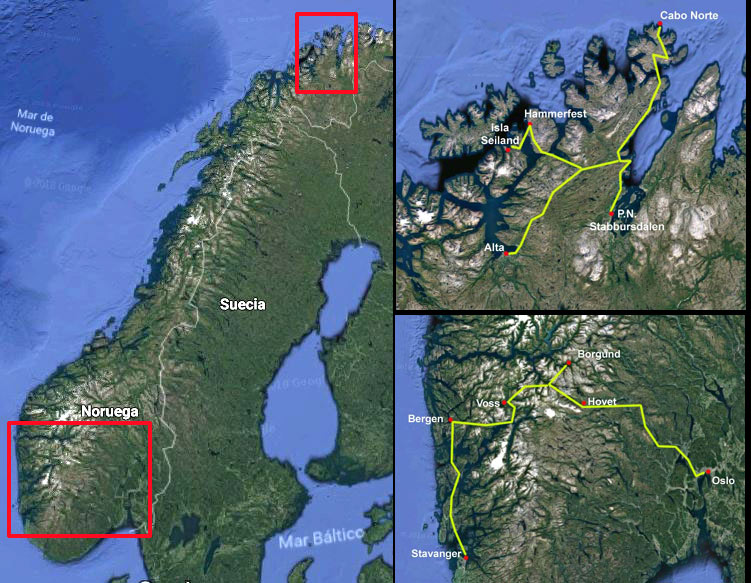 POR QUÉ VIAJAR CON TIERRAS POLARESPIONEROS DE LA AVENTURA EN EL ÁRTICO. Desde 1985, Ramón Larramendi, explorador polar fundador de Tierras Polares, no ha parado de explorar y crear nuevas rutas. Nuestros viajes de aventura en Groenlandia, Islandia, Noruega y Laponia son pioneros en nuestro país.EXPERTOS EN AVENTURA. Nuestros viajes son fruto de la experiencia de casi 30 años en el mundo de la aventura y miles de viajeros que ya han compartido nuestra pasión. Disponemos de logística propia en Groenlandia, Islandia y Noruega que nos permite ofrecer viajes originales a precios muy buenos, con la mayor garantía de adaptación al cambiante medio ártico y donde la seguridad es nuestra prioridad.EMPRESA RESPONSABLE Y COMPROMETIDA. Queremos promover cambios reales y por ello financiamos y organizamos el Proyecto Trineo de Viento, para desarrollar el primer vehículo limpio de investigación científica polar, y SOS Thule, un plan de desarrollo de la mítica región de Thule para impedir que se pierda una cultura milenaria. Cuando viajas con nosotros apoyas estos proyectos.GRUPOS REDUCIDOS. Nuestros grupos suelen ser de 7 u 8 viajeros, y un máximo de 12. Nuestro estilo es casi familiar, flexible, con un ambiente de colaboración y participación como si de un grupo de amigos se tratase, con muchas ganas de pasarlo bien.  DESCUENTO SI YA HAS VIAJADO CON NOSOTROS de un 2% si haces tu 2º o 3º viaje, un 3% si es tu 4ª o 5ª vez...y si son más veces, condiciones muy especiales. PRECIOS SIN SORPRESAS. Incluimos en nuestros ajustados precios prácticamente todos los gastos y actividades de aventura de tu viaje, y si viajas solo no tendrás que pagar más.UNA GRAN COMUNIDAD VIAJERA. Con decenas de miles de viajeros, nuestro Facebook es una de las mayores comunidades de viajes que existen en nuestro país; un lugar donde compartir, informarte o ganar premios polares. facebook.com/tierraspolaresviajes  instagram.com/tierraspolaresINFORMACIÓN IMPORTANTE SOBRE ESTE VIAJECondición físicaPara llevar a cabo este viaje basta con contar con una forma física normal y tener ganas de realizar una ruta en un entorno natural. Tipo de viaje y nivelViaje de aventura. Nivel Medio.Las excursiones que se plantean son de nivel fácil pero con una exigencia continuada a lo largo de los días, es decir, asequibles para un público acostumbrado a hacer excursiones de baja montaña con un mínimo de forma física. Las actividades tienen una duración que oscila entre las 2 y las 5 horas, salvo el trekking de Cabo Norte, que tendrá una duración de 6-7 horas. Los ritmos son suaves y con paradas frecuentes, siempre adaptándose al ritmo del grupo y de las condiciones climatológicas. Las actividadesKayak: La actividad de kayak es un agradable paseo en las aguas tranquilas y protegidas de los fiordos. No es necesaria experiencia previa y la navegación se realiza en kayaks dobles.Nos reservamos el derecho de cancelar cualquier actividad marítima/náutica en función de las condiciones climatológicas.Paseo en glaciar: Esta actividad es opcional y está sujeta a las condiciones del hielo/nieve. El guía especialista en glaciares en todo momento puede decidir no realizar o suspender la actividad por motivos de seguridad. Es una caminata sencilla en zonas de poca altura y sin grietas. No es necesaria experiencia previa. El guía nos acompañará en todo momento y llevará el ritmo de la caminata marcando el camino a seguir. Una experiencia única, la de poder pisar una masa de hielo gigante formada hace miles de años. Solo se utilizarán crampones en el caso de ser necesarios ya que habitualmente este glaciar permanece cubierto de nieve todo el año.Trekking, excursiones y senderismoLos recorridos a pie son fáciles, las rutas se realizarán por senderos y caminos marcados en gran parte del recorrido. El guía adaptará el ritmo de las marchas en función del grupo y de las condiciones climatológicas. En las actividades el viajero porteará en una mochila pequeña tan sólo el material personal necesario para cada jornada, como el picnic, ropa de abrigo, chubasquero, pantalón de agua o la cámara fotográfica.Se recomienda llevar una sola bolsa de viaje con todo el equipaje, para realizar el viaje más cómodamente.Los vehículosEl viaje se realiza en una furgoneta tipo minibús de 9 plazas y los recorridos serán por carreteras asfaltadas en la mayoría de los casos. La distancia total del viaje puede oscilar en torno a unos 2.000 km. Los periodos de conducción están estudiados para ser optimizados e intercalados con actividades y así evitar recorridos largos. Lo normal es hacer un par de horas al día, aunque en algunos casos podrían exceder las cinco horas de coche.Tamaño del grupoLos grupos son de  8 personas, acompañadas por un guía. Los viajeros reservan su plaza, independientemente del número que sean, y nosotros vamos uniéndolos al grupo hasta llegar al máximo de 8 integrantes. Este tamaño reducido del grupo propicia un trato estrecho y casi familiar entre sus miembros, creándose un excelente ambienteClima, temperatura y horas de luzNorteConsiderando la latitud donde se encuentra Laponia, por encima del Círculo Polar Ártico, el clima es muy suave. Durante los meses de verano en Laponia, la temperatura media está en torno a los 13ºC, aunque las máximas diarias pueden llegar a los 20ºC. Las temperaturas mínimas pueden llegar a los 8ºC. Debido a la latitud de Laponia, la alternancia día/noche no es la misma que en nuestras latitudes. En verano, el sol está permanentemente por encima del horizonte, mientras que en invierno la noche es continuada. Cuanto más al norte del Círculo Polar Ártico, más tiempo se puede observar este fenómeno. Por ejemplo en Cabo Norte, que se encuentra en la latitud 71º, aproximadamente entre mediados de mayo y finales de julio, el sol es visible las 24 horas del día. Julio 24-23 horas de luz. Agosto 23-16 horas de luz. Septiembre 16-11 horas de luz.SurEn verano las temperaturas varían entre 13º y 28ºC. Sin embargo el clima es húmedo y llueve regularmente, por lo que hay que ir preparados con ropa impermeable.Junio 18-19 horas de luz.Julio 19-17 horas de luz.
Agosto 17-14 horas de luz.Septiembre 14-11 horas de luz.Edad mínima recomendadaLa edad mínima recomendada es de 12 años. Todos los menores de 18 deberán estar acompañados por sus padres o tutores legales.La alimentaciónDurante los días de excursión, por el día llevaremos una dieta tipo picnic y por la noche se cocinara en los albergues con comidas planteadas por el guía y que preparará en colaboración con los viajeros. Este tipo de viaje de aventura implica un mínimo de espíritu de grupo y colaboración por parte del viajero. La elección de los alimentos, y sobre todo la fruta y verdura, podría ser limitada; sin embargo, nos esforzamos por ofrecerlas en las cenas y comidas en la medida de lo posible.Bebidas: Vinos y bebidas alcohólicas en Noruega sólo se venden en tiendas estatales (Vinmonopol) y a precios exorbitantes en comparación con los nuestros. Por lo tanto, para los que desean acompañar alguna comida con una bebida, recomendamos traerlas de España o comprarlas en el Duty Free antes de salir del aeropuerto. Puesto que Noruega no pertenece a , es posible beneficiarse de las tiendas libres de impuestos en los aeropuertos.Las tareas comunesEsta aventura, como todas las de Tierras Polares, tiene un espíritu de colaboración y camaradería o trabajo en equipo, donde valoramos sobre todo el buen humor, el buen ambiente y la tolerancia hacia los compañeros. El guía dirigirá todas las operaciones comunes, pero las actividades se harán entre todos. Algunas tareas como cargar el vehículo, preparación de la comida, fregar la vajilla, hacer compra, u otras tareas que sean necesarias, se realizarán por igual entre todos los participantes, incluido el guía.Los alojamientosEn las cabañas y albergues, las habitaciones suelen ser comunes y mixtas, pudiendo alojar desde  5 personas por habitación, en literas o camas. Normalmente cuentan con aseos y duchas interiores, así como con agua corriente y electricidad 220V. La cocina y el comedor suelen estar bastante equipados. El estándar es sencillo, pero muy confortable con todo el confort típico de las cabañas escandinavas. Las cabañas son muy acogedoras, pueden tener chimenea incluso sauna y están inmejorablemente conservadas. En los alojamientos escandinavos tipo cabañas no existe servicio de limpieza. Es costumbre y norma habitual dejar las mismas tal y como se reciben, para lo que se pide la colaboración de todos los viajeros.El GuíaEl guía-acompañante es conocedor de la zona y será de habla castellana. La misión del guía es coordinar y conducir al grupo a través del recorrido prefijado según ficha técnica de viaje y ruta prevista. El guía nos acompañará en todo momento en las excursiones, garantizando con su experiencia y conocimiento del entorno el cumplimiento de las actividades programadas en los traslados y rutas según ficha de viaje.En caso de fuerza mayor, condiciones climatológicas adversas etc., el guía puede cambiar la ruta si lo estima necesario. Condiciones que puedan resultar molestas pero que carecen de riesgo, como lluvia o similares, no son motivo de cambio de ruta. Concurso de fotografía, vídeo y relato cortoTierras Polares organiza cada año un concurso de fotografía, vídeo y relato corto entre todos los viajeros que hayan realizado alguna de nuestras rutas. Prepara tu cámara y tu imaginación si quieres participar: la foto más divertida, el relato más original o el vídeo que mejor refleje vuestro espíritu de exploración pueden ser los ganadores. Las bases del concurso serán publicadas en www.tierraspolares.es y os mantendremos informados para que todos podáis participar.Ramón Larramendi y Tierras Polares, pioneros de la aventura en NoruegaTierras Polares fue creada por Ramón Larramendi tras completar la Expedición Circumpolar 1990-93, un viaje de exploración de . en trineo de perros y kayak desde Groenlandia hasta Alaska durante tres años continuados de viaje. Ésta expedición, realizada por él con tan solo 24 años, está considerada la expedición española más importante del S.XX y fue merecedora de un extenso artículo en la edición mundial de National Geographic en 1995. La idea de Ramón, al crear Tierras Polares, era clara: compartir la enorme riqueza de su experiencia creando un tipo de agencia y de viaje inexistente en la época. Una agencia que hiciese accesible las vivencias que él había tenido y las increíbles maravillas naturales que había disfrutado en el ártico y de ese modo, hacernos más conscientes de la necesidad de preservar ese tesoro todavía intacto con un tipo de viaje de descubrimiento inspirado en el espíritu de la exploración polarRamón comenzó su andadura polar en 1985 con la expedición Transislandia85, una travesía con esquís de los 3 principales glaciares islandeses, que le convirtieron ya a sus 19 años en el primero en realizarla a nivel mundial.  Continuó de los 20 a los 23 años con grandes expediciones que le llevaron a ser el primer español en realizar el cruce de Groenlandia de este a oeste con esquís. Ramón inicio sus aventuras en Noruega en 1989 con la expedición que recorrió durante 3 meses los 2.500 de costa noruega. Cuando en España prácticamente nadie soñaba con una aventura así, esta expedición le convirtió ya a sus 21 años en uno de los primeros en realizarla a nivel mundial. Este fue el comienzo de una frenética actividad de expediciones por todo el ártico entre 1985 y 1995.Ramón llegó a Noruega hace 25 años, y ya entonces despertó su interés en crear rutas de aventura en un lugar donde apenas había turismo de este tipo. En la actualidad nuestros viajes en Noruega son fruto de la experiencia de casi 25 años y miles de viajeros que han viajado con nosotros y compartido nuestra pasión por la aventura. Tierras Polares opera directamente sus rutas sobre el terreno, sin intermediarios, para ello disponemos de una red logística propia en Noruega, que nos permite ofrecer viajes originales a precios muy buenos y con la mayor garantía de adaptación al cambiante medio ártico. La seguridad es nuestra prioridad. La pasión y el entusiasmo de nuestros guías por el país, combinada con su trato sencillo, es nuestra marca.Estos viajes le convirtieron en un auténtico pionero de la exploración polar en España, un país de escasa tradición polar, donde las rutas de aventura que él ha creado, se han convertido en la oferta pionera a destinos polares de nuestro país. Actualmente Ramón Larramendi sigue inspirando la filosofía de viaje de Tierras Polares  y seguro que muchos de vosotros lo habréis visto en televisión colaborando como especialista polar en programas como Al filo de lo Imposible, como miembro de la expedición de los primeros españoles en llegar al Polo Norte o con su amigo Jesús Calleja en Desafío Extremo. Su gran pasión por la exploración polar sigue viva en proyectos como el Trineo de Viento el primer trineo eólico del mundo, laboratorio móvil “0” emisiones para las zonas polares, creado e ideado por él, que le ha permitido explorar los rincones más remotos de Groenlandia y la Antártida.Más información sobre Ramón Larramendi:  ramonlarramendi.comFacebook: /ramonlarramendi/   Twitter: @RamonLarramendi   Instagram: @RamonHLarramendiINFORMACIÓN ÚTIL PARA EL VIAJEROTarjeta Sanitaria EuropeaAntes de partir, es recomendable obtener la Tarjeta Sanitaria Europea, que podéis solicitar en vuestro centro médico de la Seguridad Social. Esta tarjeta certifica el derecho de su titular a recibir prestaciones sanitarias, si fuera necesario, durante la estancia en cualquier país de la Unión Europea y también en algunos del Espacio Económico Europeo como Noruega.MonedaEn Noruega se utiliza la Corona Noruega. Cambio1 Euro = 10,03 NOK (Enero 2022)Puedes consultar el tipo de cambio actual aquí: https://www.riacurrencyexchange.es /?pc=tierraspolaresEsta web, además, es una de las mejores opciones si quieres cambiar dinero antes del viaje. Para residentes en territorio español (Península y Baleares), pueden enviar el dinero a tu casa (lo pides a través de su web, lo pagas y te lo mandan de forma segura), y también puedes recogerlo en una de sus oficinas, reservándolo previamente aquí en su web. Introduce en el apartado "Código promocional" el código POLARES y de esa forma disfrutarás además de un descuento especial.Efectivo calculado necesario para el viajeNoruega es uno de los lugares más caros del mundo, llegando a costar algunas cosas de  5 veces más que en España. Sin embargo, no es necesario llevar mucho dinero en coronas noruegas ya que casi todos los gastos están incluidos en el precio del viaje. Tarjetas bancariasEs posible pagar con tarjeta en prácticamente cualquier establecimiento sin importe mínimo. Consulta en tu banco el tipo de cambio y las comisiones aplicadas.Documentos necesariosPasaporte en vigor.Desfase horarioNo hay diferencia horaria entre España y Noruega.IdiomaEl noruego. La gran mayoría de la gente habla inglés.MedicinasLlevamos un botiquín, pero recomendamos llevar artículos de uso personal como medicinas si se sigue algún tratamiento o se es propenso a alguna dolencia en particular, artículos para el cuidado de los pies, como vaselina, tiritas, etc.Equipaje Las compañías aéreas suelen autorizar 20kg, a los que puedes sumar 5kg de cabina. Es importante llevar un equipaje moderado, para facilitar las continuas cargas y descargas del vehículo.En caso de que el equipaje se extravíe o dañe durante el vuelo, es fundamental que se acuda al mostrador de la compañía aérea para reclamar el código P.I.R. (Parte de Irregularidad en el equipaje, código de barras que dan en la facturación de la maleta) antes de salir del aeropuerto. Este es un requisito necesario para la tramitación por parte de la compañía aérea y para solicitar posible cobertura del seguro y consultar fecha prevista de entregaIMPORTANTE: para todos los vuelos provenientes de España que vayan a una ciudad de Noruega haciendo escala previamente en otra ciudad del país (Oslo, Bergen…) es imprescindible hacer el cambio de cinta al equipaje según la normativa de control de aduana en Noruega. Rogamos confirmar la información al mostrador durante la facturación.MATERIAL PROPORCIONADO POR TIERRAS POLARESTierras Polares facilitará el material necesario para la realización de las actividades descritas en el programa, como el material específico para realizar la actividad de kayak, crampones, etc.Nota: Los alojamientos disponen de sábanas y mantas/edredones. Durante la ruta por los fiordos del sur, Tierras Polares proporcionará un juego de sábanas a sus viajeros, devolviéndolas una vez terminen la ruta.MATERIAL RECOMENDADO PARA TU VIAJERecomendamos repartir todo el equipaje en 2 bultos:Una mochila o bolsa de viaje (nunca maleta rígida), donde transportar la mayor parte de nuestro equipaje y ropa. Esta se transportará siempre en el vehículo y la llevaremos a nuestro alojamiento cada noche.Una mochila pequeña de día (20- de capacidad) en la que se llevará agua y el picnic para cada una de las excursiones, crema solar, cámara de fotos, ropa impermeable, etc.Nota: Es muy importante que toda la ropa sea de secado rápido. Por lo tanto el algodón está absolutamente desaconsejado y optaremos por fibras sintéticas, que son las que más rápido secan.Cabeza Gorro GorraBufanda tubular o “buff”Gafas de solCuerpo Camisetas sintéticasCamiseta térmica de manga largaChaqueta de forro polarAnorak acolchado ligero con relleno de fibra o plumasChaqueta impermeable y transpirable de montaña (Goretex u otra membrana similar)Pantalones de trekkingPantalón cortoBañadorMallas largas (opcional)Pantalones impermeables ligeros.Manos Guantes Pies Calcetines finosCalcetines gruesos y altos de fibra sintética Botas de trekking fuertes, impermeables y transpirablesGuetres para la excursión en glaciarZapatillas de trekking o de deporteSandalias ligeras con buena sujeción al pieChanclasArtículos de aseo/otros Crema de protección solar y labialRepelente para mosquitosTapones para los oídos Antifaz para dormirTraje de bañoToalla sintética (de secado rápido)Botiquín personalEquipo de progresiónMochila de día 20-30 litros para las excursiones de díaUn par de bastones de trekking (muy recomendables)CantimploraLinterna frontalPrismáticos (opcional)Nota: Ésta no es una lista exclusiva. Añadir a ella artículos habituales de aseo y ropa cómoda para los traslados o en visitas y cenas en las ciudades.Por el tipo de viaje de aventura recomendamos transportar el equipaje en una bolsa de viaje o mochila, el uso de maletas rígidas está desaconsejado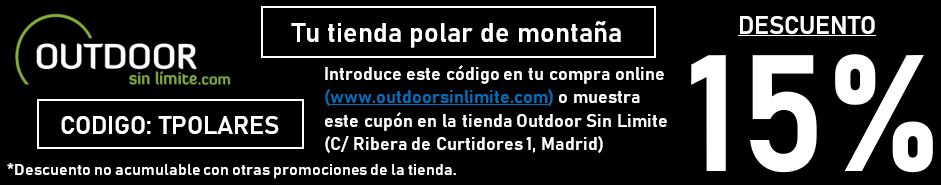 SUGERENCIAS DEL VIAJEEquipaje en cabinaA la ida se recomienda llevar en cabina, además de la documentación, la ropa imprescindible repartida entre lo que llevemos puesto y lo que llevemos en el equipaje de mano (en mochila de 20-): botas y pantalones de trekking, camiseta térmica, forro polar y chaqueta tipo Gore-Tex puestos; pantalones impermeables, gafas, gorro, guantes y otros objetos que te parezcan importantes, en el equipaje de mano. En un caso de extravío o retraso del equipaje, tendrías al menos todo lo necesario para poder comenzar el viaje. El equipaje de mano debe ser de un peso máximo de 5 kg y cuyas dimensiones no excedan de 55x40x23 cm. Recomendamos consultar las limitaciones de equipaje de mano con la aerolínea correspondiente.Dónde equiparnosTierras Polares y Ramón Larramendi van equipados en sus expediciones con ropa polar y material Altus y Grifone que recomendamos para tu viaje. Si necesitas comprar material, visita nuestra tienda polar Outdoor sin límite online o en C/ Ribera de Curtidores nº 1 Madrid y benefíciate de un 15% de descuento con nuestro código: TPOLARESCómo cambiar monedaSi eres residente en territorio español (Península o Baleares) y quieres cambiar dinero antes del viaje, una de las mejores opciones es Ria, una empresa que se encarga de enviarte el dinero a tu casa (lo pides a través de su web, lo pagas y te lo mandan de forma segura), aunque también puedes recogerlo en una de sus oficinas, reservando previamente aquí en su web. Si decides utilizar este servicio de cambio de dinero, introduce en el apartado "Código promocional" el código POLARES y, de esta forma, disfrutarás de un descuento. Ria cuenta con oficinas en Madrid, Barcelona, Valencia, Palma de Mallorca y Torremolinos (Málaga). El envío a tu domicilio es gratuito para importes de más de 200 € (menos de 200 euros tiene un coste de 8 €) y puedes pedir cambio en diferentes monedas en un solo pedido. El código promocional de descuento te servirá para este viaje o para otros. Puedes consultar aquí en su web toda la información. RESERVAS Y FORMAS DE PAGOPara la reserva se debe realizar un depósito del 40% del importe total del viaje. La cantidad restante debe abonarse como mínimo 15 días antes de la salida, si no, consideramos la reserva anulada. El pago se hará mediante transferencia bancaria de tu cuenta corriente personal a la c/c de: VIAJES TIERRAS POLARES BANCO SABADELL: ES53 0081 2042 7800 0334 0741 SWIFT/BIC: BSAB ESBBLA CAIXA: ES65 2100 2281 150200309320SWIFT/BIC: CAIXESBBXXXBANCO POPULAR (TARGO BANK): ES81 0216 0476 13 0600317305 SWIFT/BIC: POHIESMMBBVA: ES29 0182 2015 2802 0162 9312SWIFT/BIC: BBVAESMMEn el apartado “Observaciones” del impreso de transferencia debéis especificar el/los nombres de los viajeros, la fecha y el nombre del viaje (nombre(s)/viaje/fecha). Otras formas de pago: Tarjeta de crédito/débito previa firma de una autorización, que se puede solicitar a la oficina de Tierras Polares y reenviarla cumplimentada por fax o por e-mail.Tarjeta VISA del grupo GEA. Es imprescindible que enviéis un e-mail a info@tierraspolares.es o un fax de cada transferencia a la oficina (Fax: 91 366 58 94). WhatsApp (663.387.771)El justificante bancario de la transferencia es, a todos los efectos, un documento legal equivalente a una factura.SEGURO DE VIAJETierras Polares, en su labor como organizador de viajes de aventura y expediciones, incluye en el precio un seguro de viaje multiaventura diseñado específicamente para el tipo de actividad que desempeña, garantizando a sus viajeros  la total tranquilidad y seguridad durante la realización del viaje. Es necesario advertir, no obstante, que Tierras Polares solo ejerce de intermediario en la contratación del seguro. En caso de tener que realizar cualquier trámite posterior a la contratación de éste, dichas gestiones deberán ser llevadas a cabo directamente entre el viajero y la compañía aseguradora. Tierras Polares no está autorizada a realizar dichas gestiones dado el carácter intransferible de las pólizas contratadas. Invitamos a todos los viajeros a leer atentamente las condiciones y coberturas de la póliza.SEGURO OPCIONAL (AMPLIACIÓN DE CANCELACIÓN) Por otra parte, debido a que tanto las compañías aéreas como los proveedores de servicios tienen condiciones de anulación muy estrictas, Tierras Polares pone a disposición de sus viajeros una póliza especial de gastos de anulación. La formalización de este seguro deberá hacerse en el mismo momento de hacer la reserva del viaje. Consultar con  el personal de la oficina para más información.Condiciones Generales https://tierraspolares.es/wp-content/uploads/2021/10/CONDICIONES_GENERALES_DE_VIAJE_COMBINADO_OCTUBRE2021.pdfFILOSOFÍATierras Polares nace para hacer accesibles a todas las zonas más remotas del Ártico y el Antártico, con un tipo de viaje de descubrimiento inspirado en el espíritu de la exploración polar. Todas nuestras rutas son activas, nos gusta viajar de un modo natural, silencioso, simple y autónomo, a pie, en kayak, con esquíes, perros, canoa, bici… por zonas poco o nada transitadas. Tenemos diferentes niveles y tipos de viaje con propuestas para todos: desde viajes de aventura con trekking suaves realizables por cualquier persona activa amante de la naturaleza hasta viajes de exploración mucho más exigentes. Para ofrecer los mejores viajes diseñamos personal y artesanalmente nuestras propias rutas, que son originales y fruto de una búsqueda constante de los rincones más bellos y las zonas más interesantes. Nos gusta ser pioneros y por ello, en muchas ocasiones, proponemos rutas o zonas que no ofrece ninguna otra agencia del mundo. Organizamos la mayoría de las rutas directamente sobre el terreno. Todo esto implica una enorme complejidad logística cuya resolución vemos como un aliciente, un reto y parte del espíritu de exploración. Nos gusta colaborar estrechamente para ello con la población local. Cuando en muchos lugares del mundo la masificación impide disfrutar plenamente de los rincones más maravillosos de nuestro planeta, el ártico es una bocanada de aire fresco. Un lugar en el que encontrarse a otro ser humano es todavía una alegría por lo poco habitual, y donde la fuerza de la naturaleza salvaje, cada día menos accesible en el resto del mundo, sigue siendo allí omnipresente. Nuestros grupos son pequeños, ya que creemos que, además de la belleza del lugar y lo interesante de la actividad, es igual de importante el espíritu y el tamaño del grupo. Nuestro estilo es casi familiar, flexible, con un ambiente de colaboración, integración y participación como si de un grupo de amigos se tratase, con muchas ganas de pasarlo bien y donde el humor es siempre bienvenido. Los grupos van acompañados por nuestros guías, obsesionados con la seguridad y con la firme intención de que todos y cada una de las rutas que hacemos sea un viaje único y una experiencia inolvidable. Tierras Polares fue creada por Ramón Larramendi tras completar la Expedición Circumpolar 1990-93, un viaje de exploración de 14000 Km. en trineo de perros y kayak desde Groenlandia hasta Alaska durante tres años continuados de viaje, para compartir la enorme riqueza de su experiencia creando un tipo de agencia y de viaje inexistente en la época. Una agencia que hiciese accesible las vivencias que él había tenido y las increíbles maravillas naturales que había disfrutado en el ártico y de ese modo, hacernos más conscientes de la necesidad de preservar ese tesoro todavía intacto.OBSERVACIONESNuestros viajes son activos y es muy importante informarse si el tipo de viaje que se va a realizar así como el nivel de dificultad se ajusta a nuestras expectativas y forma física. Se trata de viajes en grupo en lugares únicos que demandan la necesidad de respe- to hacia otras culturas y también a nuestros compañeros de viaje. Las rutas por las que transcurren nuestros viajes son remotas, el estilo de vida puede ser muy diferente al nuestro y los acontecimientos, en su más amplio sentido, mucho menos predecibles que en unas vacaciones convencionales. La naturaleza de nuestros viajes deja por definición una puerta abierta a lo inesperado, y esta flexibilidad -necesaria e imprescindible- va a exigir de ti que te comportes como viajero y no como turista vacacional. Viajar por países cercanos a los polos hace que los itinerarios previstos sean proyectos de intención y no algo inmutable. En nuestro viaje pueden suceder imprevistos debidos a la climatología y los fenómenos naturales del país, como encontrar carreteras cortadas por mal estado de las vías debido a avalanchas, hielo o erupciones volcánicas, ríos muy caudalosos imposibles de vadear, retrasos en vuelos debidos a la climatología o ceniza en el aire, abundantes icebergs o viento fuerte que impidan la navegación. Las condiciones climatológicas y del hielo, la particularidad de unas infraestructuras escasas, los medios de transporte, los retrasos en aviones o barcos y otros factores impredecibles, pueden provocar cambios y requieren cierta flexibilidad. No es habitual que un itinerario sea sustancialmente alterado pero, si fuera necesario, el guía de nuestra organización decidiría cuál es la mejor alternativa a seguir. Nuestros viajes, realizados con anterioridad por nuestro equipo, reflejan un EQUILIBRIO que permite disfrutar de unas condiciones de comodidad generalmente suficientes, con la satisfacción de compartir UN VIAJE ÚNICO. Habrá jornadas realmente placenteras, pero en otras prescindiremos de ciertas comodidades para entrar de lleno en los lugares más inaccesibles y exclusivos. Llegar donde la naturaleza es íntima y grandiosa supone, en ocasiones, pernoctar en lugares sin el confort del mundo occidental o dormir en tiendas de campaña durante varios días, prescindir a veces de la ducha, circular por malas carreteras y pistas polvorientas, o navegar y desplazarnos a bajas temperaturas... Nuestros viajes son para vivirlos comprometidos desde la participación activa y no como espectador pasivo. Al realizar una ruta de VIAJES TIERRAS POLARES no te sentirás un turista más en un circuito organizado tradicional, sino un miembro integral de un viaje lleno de emoción y, a veces, susceptible a lo inesperado y A LA AVENTURA. Esperamos que compartas con nosotros este concepto de viajar. EL VIAJERO DECLARA participar voluntariamente en este viaje o expedición y que es consciente de que participa en un viaje a un país extranjero de características diferentes a su país de origen, recorriendo y visitando zonas alejadas y remotas de un país; con estructura y organización, a todos los niveles, distinta a la que puede estar acostumbrado en su vida habitual. Por tanto EL VIAJERO DECLARA que es consciente de los riesgos que puede correr durante la realización de las actividades descritas (montar a caballo, escalada, glaciares, etc.) y de aquellos sucesos eventuales como pueden ser: fuerzas de la naturaleza, enfermedad, accidente, condiciones de vida e higiénicas deficientes en algunos casos y circunstancias, terrorismo, delincuencia y otras agresiones, etc. Sabiendo el viajero que no tendrá acceso en algunos casos a una rápida evacuación o asistencia médica adecuada o total. EL VIAJERO DECLARA que es consciente del esfuerzo que puede suponer un viaje de estas características, y está dispuesto a asumirlos como parte del contenido de este viaje de aventura, aceptando igualmente el hecho de tener que colaborar en determinadas tareas propias de un viaje tipo expedición como pueden ser a título de ejemplo: desatascar vehículos de cunetas, participar en los montajes y desmontajes de campamentos y otras tareas cotidianas y domésticas propias de un viaje participativo y activo de aventura. Es importante indicar que en un viaje de grupo y característico de aventura, la buena convivencia, las actitudes positivas, buen talante y tolerancia entre los miembros que componen el grupo y ante los contratiempos y dificultades que puedan presentarse son muy importantes para la buena marcha y éxito del viaje, advirtiendo que estos problemas de convivencia pueden surgir. EL VIAJERO ACEPTA VOLUNTARIAMENTE todos los posibles riesgos y circunstancias adversas sobre la base de todo lo expuesto anteriormente, incluidos, enfermedad o fallecimiento; eximiéndose VIAJES TIERRAS POLARES y cualquiera de sus miembros o empleados de toda responsabilidad, a excepción de lo establecido en las leyes por cualquier hecho o circunstancia que se produzca durante el viaje o expedición. EL DISFRUTE Y LA EMOCIÓN DE UN VIAJE DE AVENTURA deriva en parte de los riesgos, dificultades y adversidades inherentes a esta actividad. EL VIAJERO DECLARA Y ACEPTA las condiciones generales y particulares del programa-viaje-expedición y cumple todos los requisitos exigidos para el viaje.Para más información:Viajes Tierras PolaresC/ Cava Alta, 428005 MadridTel.: 91 364 16 89info@tierraspolares.es www.tierraspolares.es